 Ruše, 8. 11. 2023O K R O Ž N I C A št. ČETRTKI NA ČETRTISVETOVNI DAN SLADKORNE BOLEZNI – 14. novemberPREDAVANJE O SLADKORNI BOLEZNI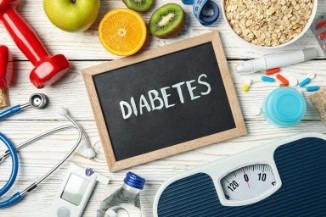 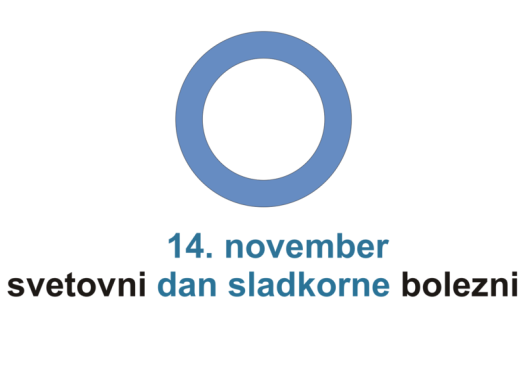 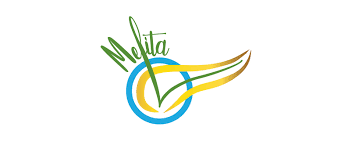 14. november, je Svetovni dan sladkorne bolezni. Tudi letošnje leto smo tekmovali v znanju o sladkorni bolezni, 4 dijakinje so se uvrstile naprej na državno tekmovanje. Svetovni dan sladkorne bolezni ponuja priložnost za ozaveščanje o sladkorni bolezni kot globalnem javnem zdravstvenem problemu in o tem, kaj je treba storiti za boljše preprečevanje, diagnosticiranje in obvladovanje bolezni. Ob svetovnem dnevu bomo organizirali predavanje o sladkorni bolezni. Predavanje bo izvedeno s strani projekta Melita (Društvo študentov medicine Maribor). Predaval bo naš bivši dijak Rok Podlesnik, študent 4. letnika medicine, ki vam bo posredoval tudi nekaj informacij o študiju medicine.Predavanje bomo izvedli v torek, 14. 11. 2023, ob 14.20, v ZGORNJEM AMFITEATRU.Vabljeni vsi dijaki, ki jih zanima zdrav način življenja, zdrava prehrana, in vsi tisti, ki želite pridobiti znanje za državno tekmovanje.Predavanje je organizirano v okviru ČETRTKIH NA ČETRTI, dijaki dobite potrdilo.Vabljeni!Klavdija Podlesnik, mentorica tekmovanja							             Ravnatelj GSŠKF Ruše:                        Samo Robič, univ. dipl. inž. kem. teh.Obveščeni:vsi razredioglasne deske: zbornica, avla, dijaški domevidenca